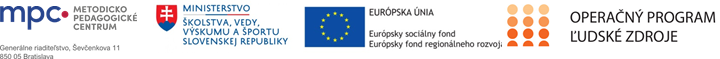 Štvrťročná správa o činnosti asistenta učiteľa pre deti so zdravotným znevýhodnenímOperačný programOP Ľudské zdroje Prioritná os1 Vzdelávanie PrijímateľMetodicko-pedagogické centrumNázov projektuPomáhajúce profesie v edukácii detí a žiakovKód ITMS ŽoP312011Y720Meno a priezvisko zamestnancaMeno a priezvisko AU  + škola (doplniť)Názov a číslo rozpočtovej položky rozpočtu projektu4.6.3.2 Asistent učiteľa pre deti so zdravotným znevýhodnením v MŠObdobie vykonávanej činnosti01.04.2021 resp. dátum nástupu podľa  zmluvy – 30.06.2021Správa o činnosti: Správa o činnosti: Zoznam výstupov činnosti (prílohy):* Zoznam výstupov činnosti (prílohy):* Vypracoval (meno, priezvisko, dátum)Meno a priezvisko (doplniť),  06.07.2021PodpisSchválil (meno, priezvisko riaditeľa, dátum)Meno a priezvisko (doplniť),  06.07.2021Podpis